COMITÉ DE GARANTÍA DEACCESO Y TRANSPARENCIADE LA INFORMACIÓNRECURSO DE REVISIÓN LXI-RR/005/12RECURRENTE DE SOLICITUD DE INFORMACIÓN          FOLIO UE/LXII/0524/2012                        V.S.CONTRALORÍA INTERNA DE LA CÁMARA DE SENADORESRESOLUCIÓN: COGATI/001/13Vistos para resolver, respecto al Recurso de Revisión con número de expediente LXI-RR/005/12.Al Comité de Garantía de Acceso y Transparencia de la Información, fue turnado para su estudio y resolución, el Recurso de Revisión el día veintiuno de diciembre del año dos mil doce.Este Comité con las atribuciones que les otorga el artículo 6º de la Constitución Política de los Estados Unidos Mexicanos, así como los artículos 14, 15, 16, 17 fracción I, 30, 31, 32, 33, 34 y demás relativos del Acuerdo Parlamentario para la Aplicación de la Ley de Transparencia y Acceso a la Información Pública Gubernamental en la Cámara de Senadores, y las políticas y las normas que se contienen en el Procedimiento para Substanciar el Recurso de Revisión, se procede a dictar la presente resolución con base en los siguientes: ANTECEDENTES I. El 20 de noviembre de 2012, el recurrente presentó solicitud de información mediante el Sistema Electrónico de Solicitudes de Información del Senado de la República, con número de folio UE/LXII/0524/2012, en donde requirió lo siguiente:“El artículo 81 de la Ley Federal de Responsabilidades Administrativas de los Servidores Públicos, ordena que la declaración de situación patrimonial deberá presentarse dentro de los 60 días naturales siguientes a la toma de posesión. En ese marco, solicito al Senado de la República, la documentación de declaración patrimonial que presentó cada uno de los 120 Senadores de la República, en virtud de que dicha información ya debió ser presentada por los legisladores.” (sic)II. En la misma fecha, la Unidad de Enlace del Senado de la República turnó dicha solicitud a la Entidad Responsable facultada para responder el requerimiento ciudadano mediante oficio UE/XII/0524/2012, en los siguientes términos:“Lic. Miguel Jiménez Llamas, Contralor Interno. Con fundamento en los artículos 1 y 61 de la Ley Federal de Transparencia y Acceso a la Información Pública Gubernamental; 9, 11, 23, 26, 27, 28 y 29 del Acuerdo Parlamentario para la aplicación de dicha ley en el Senado, me permito  turnarle la presente solicitud  de información, misma que corresponde al ámbito de competencia del área a su digno cargo. […]”III. El  14 de diciembre de 2012, la Contraloría Interna brindó la siguiente respuesta, la cual fue contestada a la Unidad de Enlace a través del oficio número CI/XII/SRQD/746/2012, así como en el Sistema en Línea de Solicitudes en donde se informó:“Una vez analizada la petición […] en la que se manifiesta: ‘[…]’; me permito comunicarle que de conformidad con lo señalado con el Índice de Expedientes Clasificados como Reservados de esta Contraloría Interna, dicha información se encuentra clasificada como reservada.” (sic)IV. Así, el día 17 de diciembre del 2012 la Unidad de Enlace dio respuesta al solicitante a través del Sistema de Solicitudes de Información del Senado, con la siguiente información:“En atenta respuesta a su solicitud y conforme lo dispuesto en el artículo 6° de la Constitución Política de los Estados Unidos Mexicanos; 28 y 61 de la Ley Federal de Transparencia y Acceso a la Información Pública Gubernamental; y 1, 2, 11, 23, 28 y 29 del Acuerdo Parlamentario para la Aplicación de la Ley de Transparencia en la Cámara de Senadores, hacemos de su conocimiento la respuesta que elaboró para usted la Contraloría Interna del Senado de la República: ‘Una vez analizada la petición […] en la que se manifiesta: ‘[…]’; me permito comunicarle que de conformidad con lo señalado con el Índice de Expedientes Clasificados como Reservados de esta Contraloría Interna, dicha información se encuentra clasificada como reservada.’ Finalmente, esperando que la información proporcionada sea de utilidad, el Senado de la República agradece su comunicación.”V. El 20 de diciembre de 2012 el recurrente interpuso recurso de revisión a través del Sistema de Solicitudes de Información del Senado de la República, a través del cual impugnó la respuesta de la Contraloría Interna, en donde manifestó lo siguiente:“Solicito la reconsideración de la respuesta, en virtud de que el salario que perciben los 128 senadores se paga con recursos públicos, de otra manera, los ciudadanos están impedidos de realizar una labor de vigilancia a sus representantes populares sobre posibles actos de enriquecimiento ilícito. Más aún, algunos de los actuales senadores han hecho ya publicas sus declaraciones patrimoniales. ” (sic)IV. El 21 de diciembre de 2012, la Unidad de Enlace, a través del oficio número UETAIP/LXII/707/2012 envió a la Secretaría Técnica de este Comité de Garantía de Acceso y Transparencia de la Información (COGATI), la notificación de la entrada del recurso de revisión al cual le recayó el número de identificación LXI-RR/005/12, de conformidad con lo dispuesto en los artículos 30 y 32 del Acuerdo Parlamentario para la Aplicación de la Ley Federal de Transparencia y Acceso a la Información Pública Gubernamental en la Cámara de Senadores.V. El 16 de enero de 2013, con fundamento en los artículos 49, 55 y 61 de la Ley Federal de Transparencia y Acceso a la Información Pública Gubernamental; 17, fracción I, 30, 31 y 32 del Acuerdo para la aplicación de dicha ley, así como el numeral 4 de las políticas del Manual de Procedimiento para sustanciar el Recurso de Revisión, la Secretaría Técnica del COGATI requirió a la Entidad Responsable el Informe Justificado que le permitiera analizar las causales de reserva que fueron invocadas como respuesta a la solicitud de información; a través del oficio COGATI/LXII/001/2013. VI. El 23 de enero de 2013, con fundamento en los artículos 1, 49, 55 y 61 de la Ley Federal de Transparencia y Acceso a la Información Pública Gubernamental; 1, 9, 11, 14, 15, 17, 30, 31, 32, 33 y 34 del Acuerdo Parlamentario para la Aplicación de la Ley Federal de Transparencia y Acceso a la Información Pública Gubernamental; políticas 1, 2, 3, 4 y 5; normas 1, 2, 3, 4, 6 y 10 del Procedimiento para Sustanciar el Recurso de Revisión de la Cámara de Senadores; la Contraloría Interna del Senado de la República, Entidad Responsable en el presente Recurso de Revisión,  notificó al COGATI el Informe Justificado mediante el oficio CI/LXII/030/2013 en el cual se informó lo siguiente:“(…)I N F O R M EPRIMERO.- Que con fecha catorce de agosto de dos mil doce, la Cámara de Senadores y la Auditoría Superior de la Federación, suscribieron el Convenio para dar por Terminadas las Obligaciones Establecidas en el Convenio de Colaboración Administrativa celebrado entre la Cámara de Senadores y la Auditoría Superior de la Federación el día veintidós de abril de dos mil tres; en el que se estableció en su Cláusula SEGUNDA, que a partir del primero de septiembre de dos mil doce, la Contraloría Interna de la Cámara de Senadores recibiría y resguardará las declaraciones patrimoniales de inicio, conclusión y modificación de los  Senadores integrantes de la LXII Legislatura.	De igual manera, en dicho Convenio se estableció expresamente en la Cláusula CUARTA, que “CUARTA: Las partes reiteran que la información que contiene las declaraciones de situación patrimonial, tendrá el carácter de confidencial”.SEGUNDO.- De conformidad con lo dispuesto por el artículo 22  del Acuerdo Parlamentario para la Aplicación de la Ley Federal de Transparencia y Acceso a la Información Pública Gubernamental, las entidades de la Cámara, en el caso específico la Contraloría Interna, tiene la obligación de: “Las entidades de la Cámara elaborarán semestralmente y por rubros temáticos un índice de los expedientes clasificados como reservados que deberán indicar cómo se generó la información, la fecha de su clasificación, su fundamento, el plazo de reserva y en su caso, las partes de los documentos que se reservan. En ningún caso el índice será considerado como información reservada”.TERCERO.- Mediante oficio número CI/LXVII/681/2012 de fecha treinta y uno de octubre de dos mil doce, la Contraloría Interna de la Cámara de Senadores, remitió a la Unidad de Enlace para el Acceso y Transparencia de la Información Pública del Senado de la República, el Índice de los Expedientes Clasificados como Reservados (Oficio constante de cuatro fojas útiles que se agrega al presente en copia fotostática simple como Anexo 1, cuyo original obra en los archivos de la Unidad de Enlace para el Acceso y Transparencia de la Información Pública del Senado de la República).CUARTO.- De conformidad con el oficio referido en el párrafo anterior, de manera específica, el numeral 13 del Índice de los Expedientes Clasificados como Reservados, la Contraloría Interna de la Cámara de Senadores clasificó como información reservada: “La que contienen los archivos de situación patrimonial bajo custodia de la Contraloría Interna y que sólo podrá hacerse pública con la autorización por escrito del servidor público titular de la información o por orden de autoridad administrativa o judicial, con motivo de un procedimiento o juicio”.	QUINTO.- Que con base en lo anterior, esta Contraloría Interna de la Cámara de Senadores, considera que la respuesta a la solicitud de información con número de folio UE/LXII/0524/2012 emitida por al C. XXXXXXDRO, se encuentra debidamente apegada a la Ley Federal de Transparencia y Acceso a la Información Pública Gubernamental y al Acuerdo Parlamentario para la Aplicación de la referida ley; lo anterior es así, en razón de lo siguiente:La Ley Federal de Responsabilidades Administrativas de los Servidores Públicos señala en su artículo 40, segundo párrafo, de manera textual lo siguiente: “La publicitación de la información relativa a la situación patrimonial, se hará siempre y cuando se cuente con la autorización previa y específica  del servidor público de que se trate.”Con base en lo anterior, esta Contraloría Interna estableció en el Índice de los Expedientes Clasificados como Reservados, que los archivos que contienen las declaraciones de situación patrimonial bajo su custodia, se encuentren clasificados como reservados, teniendo esta reserva su fundamento como lo señala el propio Índice, en lo establecido en la Ley Federal de Transparencia y Acceso a la Información Pública Gubernamental, que establece de manera específica: “Artículo 14. También se considerará como información reservada: … II. Los secretos comercial, industrial, fiscal, bancario, fiduciario u otro considerado como tal por disposición legal.” Y “Artículo 18. Como información confidencial se considerará: … II. Los datos personales que requieran el consentimiento de los individuos para su difusión y distribución o comercialización en los términos de esta Ley.”; así como por lo señalado en el Acuerdo Parlamentario para la Aplicación de la Ley Federal de Transparencia y Acceso a la Información Pública Gubernamental en la Cámara de Senadores, en el que se señala: “Artículo 19. Como información reservada podrá clasificarse lo siguiente:… II. Los datos personales de los legisladores, servidores públicos y prestadores de servicio del Senado; … V. Los datos personales en posesión del Senado”. , de tal manera, que la reserva se encuentra debidamente fundamentada, en consideración a que la información que contienen las declaraciones patrimoniales, es considerada por la Ley Federal de Transparencia y Acceso a la Información Pública Gubernamental y el Acuerdo Parlamentario para la Aplicación de la Ley Federal de Transparencia y Acceso a la Información Pública Gubernamental en la Cámara de Senadores, como datos personales que requieren el consentimiento de los individuos para su difusión, distribución o comercialización en los términos de la propia ley.Por lo que al contener las declaraciones de situación patrimonial de inicio de los Senadores integrantes de la LXII Legislatura datos personales, y requerir del consentimiento del titular, en razón a que la difusión de la misma podría poner en riesgo la seguridad de la persona que la genera; dichos documentos se ubican dentro de la hipótesis establecida en el numeral 13 del Índice de los Expedientes Clasificados como Reservados de esta Contraloría Interna de la Cámara de Senadores.Por todo lo anterior, esta Contraloría Interna determinó emitir la respuesta a la solicitud de información, materia del presente recurso, en los términos formulados; reiterando que la misma, se encuentra debidamente apegada a lo establecido, tanto en la Ley Federal de Responsabilidades de los Servidores Públicos; como Ley Federal de Transparencia y Acceso a la Información Pública Gubernamental, y en el Acuerdo Parlamentario para la Aplicación en el Senado de la referida ley; considerando en consecuencia, que el recurso promovido por el C. XXXXXXXX resulta ser notoriamente improcedente.(…)” (sic)CONSIDERANDOSPrimero. El Comité de Garantía de Acceso y Transparencia de la Información del Senado de la República es competente para resolver el presente recurso de revisión, de conformidad con lo previsto en los artículos 61, fracción V de la Ley Federal de Transparencia y Acceso a la Información Pública Gubernamental y 15 y 17, fracción I del Acuerdo Parlamentario para la aplicación de la Ley Federal de Transparencia y Acceso a la Información Pública Gubernamental en la Cámara de Senadores.Segundo. El recurrente solicitó a la Cámara de Senadores la siguiente información:“[…] solicito al Senado de la República, la documentación de declaración patrimonial que presentó cada uno de los 120 Senadores de la República,[…]” (sic)En respuesta, a través de su Entidad Administrativa Responsable: la Contraloría Interna del Senado de la República informó al recurrente que tras una búsqueda de la información solicitada, y de conformidad con los Índices de Expedientes Reservados que hubo reportado a la Unidad de Enlace, no está en posibilidad de proporcionar lo solicitado, por lo tanto declaró la reserva de la información contenida en los documentos solicitados.Inconforme con la respuesta emitida por el Senado de la República, el recurrente interpuso recurso de revisión al manifestar que, bajo su consideración, se encuentra requiriendo información pública. En el informe justificado, entregado a este Comité de Garantía de Acceso y Transparencia de la Información, se reiteró la respuesta que le fue entregada al recurrente con la consideración de que la Entidad Responsable refirió que la clasificación de la información como reservada se encuentra debidamente fundamentada de acuerdo con la Ley Federal de Responsabilidades Administrativas de los Servidores Públicos, específicamente en el artículo 40, párrafo tercero, que de manera textual señala que: “La publicitación de la información relativa a la situación patrimonial, se hará siempre y cuando se cuente con la autorización previa y específica del servidor público de que se trate”.Es por lo anterior, que la Entidad Responsable confirmó la reserva de la información de conformidad con el artículo 14, fracción II y 18, fracción II de la Ley Federal de Transparencia y Acceso a la Información Pública Gubernamental así como en el artículo 19, fracciones II y V del Acuerdo Parlamentario para la Aplicación de la referida ley.Tercero. Resulta importante apuntar que, independientemente del análisis que se haga respecto de la solicitud original del recurrente, en su escrito de Recurso de Revisión, hizo alusión a la publicidad del salario que reciben los ciento veintiocho senadores, el cual, de conformidad con el Manual de Percepciones de los Senadores y Servidores Públicos de Mando, publicado en el Diario Oficial de la Federación el día 29 de febrero del 2012, posee naturaleza pública y por lo mismo puede consultarse en la siguiente liga de internet: http://www.senado.gob.mx/admin/docs/recursos_humanos/manual_percepciones.pdf  Por lo que, tomando en consideración lo antes expuesto, la litis de la presente resolución consistirá en analizar la naturaleza jurídica de la información solicitada, para determinar en su caso la procedencia de la entrega de la “documentación de declaración patrimonial que presentó cada uno de los 120 Senadores de la República” (sic), tal cual lo solicita el recurrente y que en todo caso la publicidad de dicha información deberá ceñirse a lo dispuesto en la Ley Federal de Transparencia y Acceso a la Información Pública Gubernamental, su Reglamento, el Acuerdo Parlamentario para la Aplicación de dicha ley y demás disposiciones relativas y aplicables en materia de transparencia.Cuarto. Este Comité realizó un estudio de las facultades que posee la entidad responsable que atendió el requerimiento de información realizado por el recurrente desde su solicitud de información inicial, esto es: La Contraloría Interna del Senado de la República.En primer lugar, se debe señalar lo dispuesto en el artículos 35, en relación con el artículo 3 fracción I, de la Ley Federal de Responsabilidades Administrativas de los Servidores Públicos que a la letra señalan: Artículo 3.- En el ámbito de su competencia, serán autoridades facultadas para aplicar la presente Ley:I.-	Las Cámaras de Senadores y Diputados del Congreso de la Unión;(…)Artículo 35.- La Secretaría llevará el registro y seguimiento de la evolución de la situación patrimonial de los servidores públicos de las dependencias y entidades, así como de las autoridades a que se refieren las fracciones IV y V del artículo 3, en los términos de la Ley y demás disposiciones aplicables.Las atribuciones que este Título otorga a la Secretaría se confieren a las autoridades a que aluden las fracciones I, II y VI a X del artículo 3, en el ámbito de sus respectivas competencias, conforme a la Ley y demás disposiciones aplicables.Para los efectos del párrafo que antecede, las citadas autoridades conforme a su propia legislación, determinarán los órganos encargados de ejercer dichas atribuciones, así como los sistemas que se requieran para tal propósito.De ello resulta que debe ser en la normatividad interna del Senado de la República donde se señale el área que cuenta con las competencias para llevar este registro y dar seguimiento a la evolución de la situación patrimonial de los servidores públicos del Senado de la República, entre ellos, los Senadores de la República. En este sentido, el Estatuto para los Servicios Parlamentarios, Administrativos y Técnicos del Senado de la República señala lo siguiente respecto de la Contraloría Interna:Artículo 65. La Contraloría Interna es el órgano del Senado responsable de fiscalizar que el ejercicio presupuestal, los procesos parlamentarios, administrativos y técnicos, así como el aprovechamiento de los recursos humanos, materiales y financieros del Senado, se realicen bajo principios de eficiencia, eficacia, legalidad, transparencia, honradez y racionalidad, asegurando que contribuyan efectivamente al trabajo legislativo a cargo de los senadores de la República. Sus atribuciones son las establecidas en el artículo 113 de la Ley.Artículo 66. A la Contraloría le corresponde:a)    Planear, organizar, dirigir y controlar la fiscalización de los recursos públicos que ejerce el Senado;b)    Planear y dirigir las acciones necesarias a efecto de proponer a la consideración del órgano de gobierno competente y, en su caso, vigilar la realización de auditorías específicas no consideradas en el programa anual, a efecto de inspeccionar y vigilar el cumplimiento de contratación de servicios, pago de personal, sistemas de registro y custodia, manejo o administración de los recursos del Senado;(…)f)     Planear y dirigir la evaluación de la gestión de las dependencias y unidades del Senado, para medir la eficacia, eficiencia, economía y calidad en su desempeño, así como los resultados de impacto de los programas y recursos ejercidos, presentando ante los órganos de gobierno correspondientes los informes de resultado;(…) t)     Coordinar las acciones necesarias para coadyuvar con la Auditoría Superior de la Federación en la asesoría e información referente a la presentación de las declaraciones de situación patrimonial de los senadores;u)    Coordinar la recepción de las declaraciones patrimoniales de los servidores públicos del Senado, así como vigilar que se lleve el registro y seguimiento de la evolución de su situación patrimonial en términos de la Ley Federal de Responsabilidades Administrativas de los Servidores Públicos, y de los acuerdos y convenios en la materia; 	(…)[Énfasis Añadido]Asimismo, según el Acuerdo Parlamentario para la Aplicación de la Ley Federal de Transparencia y Acceso a la Información Pública, en su artículo 9, fracción VII la señala como Entidad Responsable, tal y como se muestra a continuación, para mayor referencia:“Artículo 9o. Las Entidades de la Cámara obligadas a proporcionar información de su quehacer público, así como de resguardar la información con carácter confidencial, en términos del presente Acuerdo son los siguientes: (…)VII. La Contraloría Interna(…)”Dadas las facultades del Contralor, es decir, las de coordinar la recepción de las declaraciones patrimoniales de las Senadoras y Senadores, de conformidad con la Ley Federal de Responsabilidades Administrativas de los Servidores Públicos, así como de los acuerdos en la materia, efectivamente resulta ser la entidad responsable de poseer en sus archivos las declaraciones patrimoniales de los ciento veintiocho senadores que integran el Senado de la República. De conformidad con el dicho de la Contraloría Interna, es de conocimiento de este Comité que para la legislatura en curso, la Auditoría Superior de la Federación, a través de un convenio de colaboración, aprobó que fuera la propia Contraloría Interna del Senado de la República la que recibiera y guardara en custodia las declaraciones de situación patrimonial de los ciento veintiocho senadores. Es por lo anterior que resulta evidente que los archivos solicitados se encuentran en resguardo de la Entidad señalada como Responsable, por lo que confirma que el procedimiento de acceso a la información y el respectivo turno de la solicitud realizado por la Unidad de Enlace, fue el correcto.Cuarto. Una vez sentado esto, resulta necesario, analizar el sentido de la solicitud de información hecha por el recurrente a efecto de determinar la naturaleza de la información solicitada. Es decir, dado que el particular requirió en su solicitud de información inicial, los documentos que contengan la declaración patrimonial de los ciento veintiocho senadores que integran el Senado de la República, es preciso considerar la naturaleza del documento y su contenido.De conformidad con la Ley Federal de Responsabilidades Administrativas de los Servidores Públicos, en su artículo primero, resulta evidente que su objeto es el de reglamentar el Título Cuarto de la Constitución Política de los Estados Unidos Mexicanos en materia del registro patrimonial de los servidores públicos, por lo que en el artículo  siguiente se señalan claramente los sujetos a dicha ley, dentro de los cuales se encuentran los trabajadores del Senado de la República.Ahora bien, bajo el entendido de que en el artículo 108 constitucional se hace referencia a que los senadores son también servidores públicos, a ellos les son aplicables los artículos 8, fracción XV y 36, fracción I de la Ley anteriormente mencionada, el cual establece puntualmente lo siguiente: 	“ARTICULO 8.- Todo servidor público tendrá las siguientes obligaciones:	(…)XV. Presentar con oportunidad y veracidad las declaraciones de situación patrimonial, en los términos establecidos por la Ley;(…)ARTÍCULO 36.- Tienen obligación de presentar declaraciones de situación patrimonial, ante la autoridad competente, conforme a lo dispuesto por el artículo 35, bajo protesta de decir verdad, en los términos que la Ley señala:En el Congreso de la Unión: Diputados y Senadores, Secretarios Generales, Tesoreros y Directores de las Cámaras;(…)”[Énfasis Añadido]En ese sentido, la obligación de presentación de declaración patrimonial de los ciento veintiocho senadores que integran el Senado de la República se encuentra debidamente fundada.Así, siguiendo con el análisis de la información solicitada por el particular, conviene señalar que el artículo 38 de la Ley Federal de Responsabilidades Administrativas de los Servidores Públicos señala que las declaraciones de situación patrimonial pueden ser presentadas a través de formatos impresos; de medios magnéticos con formato impreso o de medios remotos de comunicación electrónica,  situación que permite que la Contraloría Interna del Senado las posea en sus archivos.Asimismo, en el artículo 39 de la Ley citada anteriormente, se señala que dentro de las declaraciones patrimoniales iniciales se informa respecto de los bienes inmuebles, con fecha y valor de adquisición.Finalmente, resulta pertinente destacar que dicha ley, en su artículo 40, señala expresamente lo siguiente:Artículo 40.- La Secretaría llevará un registro de servidores públicos, el cual tendrá el carácter de público.En el registro se inscribirán los datos curriculares de los servidores públicos obligados a presentar declaración de situación patrimonial, sus funciones, ingresos y reconocimientos con motivo de sus empleos, cargos o comisiones; la información relativa a su situación patrimonial, en lo referente a sus ingresos del último año, bienes muebles e inmuebles, inversiones financieras y adeudos, así como en su caso los procedimientos administrativos instaurados, las sanciones impuestas a aquellos y en su caso las resoluciones por las que se dejen sin efectos estas últimas.La publicitación de la información relativa a la situación patrimonial, se hará siempre y cuando se cuente con la autorización previa y específica del servidor público de que se trate.[Énfasis Añadido]Quinto.- En este orden de ideas y de la lectura de los artículos transcritos en los considerandos Tercero y Cuarto, es factible hacer una distinción entre las siguientes obligaciones y derechos:La obligación de los servidores públicos de presentar declaraciones de situación patrimonial, la cual puede entregarse en diversos formatos y por diferentes medios; La obligación de la Contraloría del Senado de la República de llevará un registro público de servidores públicos en el que se inscriban, entre otros datos, la información relativa a su situación patrimonial; yEl derecho del servidor público de dar autorización previa y específica para la publicitación de la información relativa única y exclusivamente a la información de situación patrimonial. Haciendo esta distinción, resulta evidente para este Comité, que las declaraciones patrimoniales, entendidas como los documentos presentados por los servidores públicos en alguno de los formatos permitidos, tienen el carácter de documentos públicos. Esto es así ya que la norma establece específicamente que se llevará un registro de servidores públicos, el cual tendrá el carácter de público, lo que, aunado al principio que rige la materia de transparencia, señalado en el artículo sexto constitucional que en su fracción primera señala que “toda la información en posesión de cualquier autoridad, entidad, órgano y organismo federal, estatal y municipal, es pública y sólo podrá ser reservada temporalmente por razones de interés público en los términos que fijen las leyes” y que en “la interpretación de este derecho deberá prevalecer el principio de máxima publicidad; permite concluir sobre la naturaleza pública de las declaraciones patrimoniales.. Sexto.- Una vez señalada la naturaleza de documento público de la declaración patrimonial, es necesario hacer un análisis de la naturaleza de los datos que son proporcionados por los Servidores Públicos en los formatos establecidos, en atención a que la propia Constitución, en el citado artículo sexto, señala el principio general de excepciones a la publicidad de la información, a saber:        Artículo 6o. (…)	(…)(…)La información que se refiere a la vida privada y los datos personales será protegida en los términos y con las excepciones que fijen las leyes.En desarrollo de esta excepción, tenemos en primer lugar que la propia Ley Federal de Responsabilidades Administrativas de los Servidores Públicos señala, en su artículo 40, tercer párrafo, el derecho del servidor público de dar autorización previa y específica para la publicitación de la información relativa a la situación patrimonial.Es decir, existe una excepción a la publicidad de la información, puesto que la propia normativa es clara al señalar que sólo puede ser posible en el caso de que el propio servidor público así lo manifieste.Esto no significa que el documento, en su totalidad, puede ser señalado por decisión del servidor público como un documento reservado o confidencial. Únicamente se señala la posibilidad de decidir entre hacer o no pública la información relativa a la situación patrimonial contenida dentro de la declaración patrimonial. Ahora bien, tomando en cuenta los criterios de clasificación de la información requerida por el particular, invocados por la Contraloría Interna y que brindan sustento a la respuesta para la solicitud de información inicial, se debe tomar en cuenta el artículo 14, fracción II de la Ley Federal de Transparencia y Acceso a la Información Pública Gubernamental. Dicho fundamento legal, señala expresamente lo siguiente:“Artículo 14. También se considerará como información reservada: (…) II. Los secretos comercial, industrial, fiscal, bancario, fiduciario u otro considerado como tal por disposición legal.(…)”La información contenida en el documento de declaración patrimonial proporcionado por las Senadoras y Senadores, en principio, no contiene información que se haya señalado como secreto comercial, industrial o fiscal, según las propias manifestaciones de la Contraloría Interna. Lo anterior encuentra sustento dado que el secreto comercial y el industrial encuentran su fundamento en la Ley de Propiedad Intelectual, legislación que no puede ser aplicable a la situación patrimonial que los senadores pudieran haber manifestado en los formatos proporcionados por la Contraloría Interna.Por lo 	que respecta al secreto fiduciario, resulta necesario destacar que sí podría actualizarse el supuesto de acuerdo a la información que es solicitada a través de los formatos utilizados por la Contraloría para efecto del llenado de las declaraciones patrimoniales, por lo que de actualizarse el dispositivo normativo, deberá considerarse como información reservada. Respecto al secreto bancario, es aplicable la Ley General de Instituciones de Crédito, la cual establece que los datos que no pueden ser publicados, son aquellos inherentes a la persona, en virtud del uso de los servicios que proporcionan las instituciones bancarias, entre otras, a efecto de salvaguardar su identidad; por lo tanto, para este Comité resulta claro que en el contenido de la declaración patrimonial pueden existir datos que actualicen este supuesto por lo que deberán tener el carácter de reservado.Por último, respecto de la información que se refiere a la vida privada y los datos personales, la cual debe ser protegida en los términos y con las excepciones que fijen las leyes, de conformidad con los principios de la Constitución, este Comité considera importante hacer mención sobre la información confidencial señalada en los Criterios de Clasificación, Desclasificación y Custodia de la Información Reservada y Confidencial, aprobados por este COGATI y publicados en la Gaceta Parlamentaria del Senado el 20 de diciembre de 2012. Estos criterios señalan en su Capítulo III lo relativo a la Información Confidencial.Capítulo IIIIdentificación de la Información confidencialArtículo 12.-La información tendrá el carácter de confidencial en los siguientes casos: I.	La entregada con tal carácter por los particulares;II.	Los datos personales de una persona física identificada o identificable relativos a:a.	Domicilio;b.	Número telefónico;c.	Patrimonio;d.	Fotografía;e.	Huella digital;f.	Cuenta de correo electrónico;g.	Número de seguridad social;h.	Dependientes económicos; yi.	Otras análogas que afecten su intimidad.III.	Los datos personales sensibles de una persona física identificada o identificable relativos a:a.	Origen étnico o racial;b.	Características físicas;c.	Características morales;d.	Características emocionales;e.	Vida afectiva; f.	Vida familiar; g.	Ideología;h.	Opinión política;i.	Creencia o convicción religiosa; j.	Creencia o convicción filosófica;k.	Estado de salud física;l.	Estado de salud mental;m.	Preferencia sexual, y n.	Otras análogas que afecten su derecho a preservar la vida privada.Además de enlistar lo que se considera información confidencial, en estos Criterios se señala en su artículo 13 el tratamiento que las Entidades Responsables deben dar a la misma. Artículo 13.- Para que las entidades obligadas puedan permitir el acceso a la información confidencial requieren:I.	Obtener el consentimiento expreso, por escrito o medio de autenticación similar, de los particulares afectados o quien acredite ser su representante, yII.	Garantizar la protección y seguridad de la información, evitando su alteración, pérdida, transmisión, acceso no autorizado o su uso para propósitos distintos de aquellos para los que fueron recolectados.En este sentido se concluye que, si bien es cierto que el carácter de los documentos solicitados, bajo el análisis anterior, ostenta el carácter de público, la legislación aplicable es firme al establecer excepciones que deben ser valoradas al momento de la entrega de la información.Séptimo.- Derivado de todo lo anterior, es claro que la declaración patrimonial es un documento en donde se hace de conocimiento a la Contraloría Interna, entre otros datos, la situación patrimonial de quien la entrega; entendiéndose como información patrimonial aquél informe financiero que posee datos de carácter bancario, fiduciario, estados e inversiones financieras, ingresos por actividades independientes a las del cargo como funcionario público e incluso, ingresos del cónyuge y/o dependientes económicos, datos que son considerados como confidenciales de conformidad con el artículo 18, fracción I de la Ley Federal de Transparencia y Acceso a la Información Pública Gubernamental en relación con el artículo 12, fracción II, inciso c) de los Criterios  de Clasificación, Desclasificación y Custodia de la Información Reservada y Confidencial, emitidos por este COGATI.Por lo antes señalado, este órgano colegiado considera que se debe revocar la clasificación realizada por la Entidad Responsable en los términos señalados, para ordenar la entrega de la información que no se encuadre en las restricciones señaladas anteriormente, de conformidad con el artículo 28 del Acuerdo Parlamentario para aplicar la Ley Federal de Transparencia y Acceso a la Información Pública Gubernamental en la Cámara de Senadores, en el sentido de que las entidades de la Cámara sólo entregarán los documentos que se encuentren en sus archivos y que su acceso se dará solamente en la forma en que lo permita el documento, y aplicando supletoriamente el artículo 43, párrafo segundo, de la Ley Federal de Transparencia y Acceso a la Información Pública Gubernamental, que permite que se entreguen documentos que contengan información clasificada como reservada o confidencial, siempre y cuando los documentos en que conste la información solicitada permitan eliminar las partes o secciones clasificadas como reservadas, por lo que es necesario realizar versiones públicas de dichos documentos. En razón de que aún no existen lineamientos internos del Senado de la República para la elaboración de versiones públicas de los documentos proporcionados a los solicitantes de información, es facultad de este Comité, de conformidad con el Acuerdo Parlamentario para la Aplicación de la Ley de Transparencia y Acceso a la Información Pública Gubernamental en la Cámara de Senadores, instruir a la Contraloría Interna la elaboración de las versiones públicas de conformidad con las siguientes instrucciones:En caso de que el documento únicamente se posea en versión impresa, se deberán seguir las siguientes reglas:Deberá fotocopiarse y sobre éste deberán testarse las palabras, párrafos o renglones que sean clasificados.	En el margen de la parte del documento donde se hubiese ubicado originalmente el texto eliminado, deberá insertarse la palabra “Eliminado”, y señalarse si la omisión es una palabra(s), renglón(es) o párrafo(s). En el sitio en donde se haya hecho la eliminación, deberá señalarse el fundamento legal para ello, incluyendo las siglas del o los ordenamientos jurídicos, artículo, fracción y párrafo que fundan la clasificación. La motivación de la clasificación deberá incluirse en el lugar del documento donde se haga la eliminación. De no ser factible, se deberá anotar una referencia (numérica o alfanumérica) junto al fundamento legal indicado, a un lado de cada eliminación, para posteriormente adjuntar la motivación respectiva en un documento distinto, referenciado a las partes eliminadas.En caso de que el documento se posea en formato electrónico, se deberán seguir las siguientes reglas:Deberá crearse un nuevo archivo electrónico para que sobre éste se elabore la versión pública, eliminando las partes o secciones clasificadas.En la parte del documento donde se hubiese ubicado originalmente el texto eliminado, deberá insertarse un cuadro de texto en color distinto al utilizado en el resto del documento con la palabra “Eliminado”, y señalarse si la omisión es una palabra(s), renglón(es) o párrafo(s). Posteriormente, se hará la impresión del documento respectivo. En el cuadro de texto mencionado, deberá señalarse el fundamento legal de la clasificación, incluyendo las siglas del o los ordenamientos jurídicos, artículo, fracción y párrafo que fundan la eliminación respectiva. La motivación de la clasificación y, por tanto, de la de la eliminación respectiva, deberá ser incluida en detalle en el cuadro de textoEn tal virtud, de los documentos que se proporcionaran al recurrente, deberá testarse toda la información reservada y confidencial de acuerdo con los siguiente: Los datos personales que permitieran hacer identificables a las y los senadores que entregaron su declaración de situación patrimonial.Aquella información que se encuentra temporalmente sujeta a alguna de las excepciones previstas en los Artículos 13 y 14 de la Ley Federal de Transparencia y Acceso a la Información Pública Gubernamental.Aquella información que se adecue a la contenida en el artículo 117 de la Ley General de Instituciones de Crédito en relación al secreto bancario.Toda aquella información reservada o confidencial, especialmente datos personales y datos personales sensibles, de conformidad con lo establecido en los Criterios de Clasificación, Desclasificación y Custodia de la Información Reservada y Confidencial aprobados por el COGATI el 19 de diciembre del 2012.En este orden de ideas, única y exclusivamente deberá dejar de testarse la información relativa a la situación patrimonial de las declaraciones patrimoniales de aquellas Senadoras y Senadoras que expresamente hayan señalado en el formato proporcionado, su deseo de hacer pública dicha información, sin que esto signifique que dejen de testarse lo relativo a la información confidencial que no tiene relación con la situación patrimonial del servidor público. Octavo.- Por lo que respecta a las manifestaciones realizadas por la Entidad Responsable respecto de la clasificación de la información derivado de que en el artículo 22 del Acuerdo Parlamentario para la Aplicación de la Ley Federal de Transparencia y Acceso a la Información establece la obligación de elaborar de manera semestral un Índice de Expedientes Reservados; conviene señalar que, de conformidad con el numeral segundo, fracción II de los Lineamientos que deberán observar las dependencias y entidades de la Administración Pública Federal para notificar al Instituto Federal de Acceso a la Información Pública los índices de expedientes reservados, publicados en el Diario Oficial de la Federación el 09 de diciembre de 2003, un índice de expedientes reservados únicamente consiste en una relación de expedientes por rubro temático que se informa al momento de la creación de un expediente que cumpla, en su totalidad, con los supuestos de la clasificación o reserva de la información.Sin embargo, el hecho de haber reportado como clasificado el expediente que contiene las declaraciones patrimoniales que presentaron las Senadoras y Senadores, no representa en sí mismo un acto de clasificación fundado y motivado, máxime cuando la Contraloría Interna del Senado de la República sólo hizo referencia a que reservó aquella información que “contiene la situación patrimonial bajo custodia de la Contraloría Interna y que sólo podrá hacerse pública con la autorización por escrito del servidor público titular de la información (…)”, en ese sentido, es claro que, de conformidad con lo señalado en los considerandos anteriores, en los documentos que contienen la declaración patrimonial de los senadores integrantes de la LXII Legislatura, se debió de señalar de manera previa y específica, su deseo de hacerla pública.Por ello, para este Comité es claro que el hecho de reportar los expedientes que contienen las declaraciones de situación patrimonial de los senadores, no exime de su entrega, derivado de la posibilidad de realización de una versión pública; ya que es posible conocer quiénes, de los ciento veintiocho senadores que integran la Cámara de Senadores, desearon publicitar su declaración patrimonial.En ese sentido este COGATI al revocar la clasificación aducida por la Contraloría Interna, la instruye a modificar el índice en comento y que en éste únicamente se señale la información relacionada con la Situación Patrimonial de los Senadores que no desearon hacer público este apartado.Lo anterior cobra relevancia ya que, una vez que este Comité tuvo acceso al formato que deben llenar los Senadores a efecto de presentar su situación patrimonial, se observa la siguiente leyenda: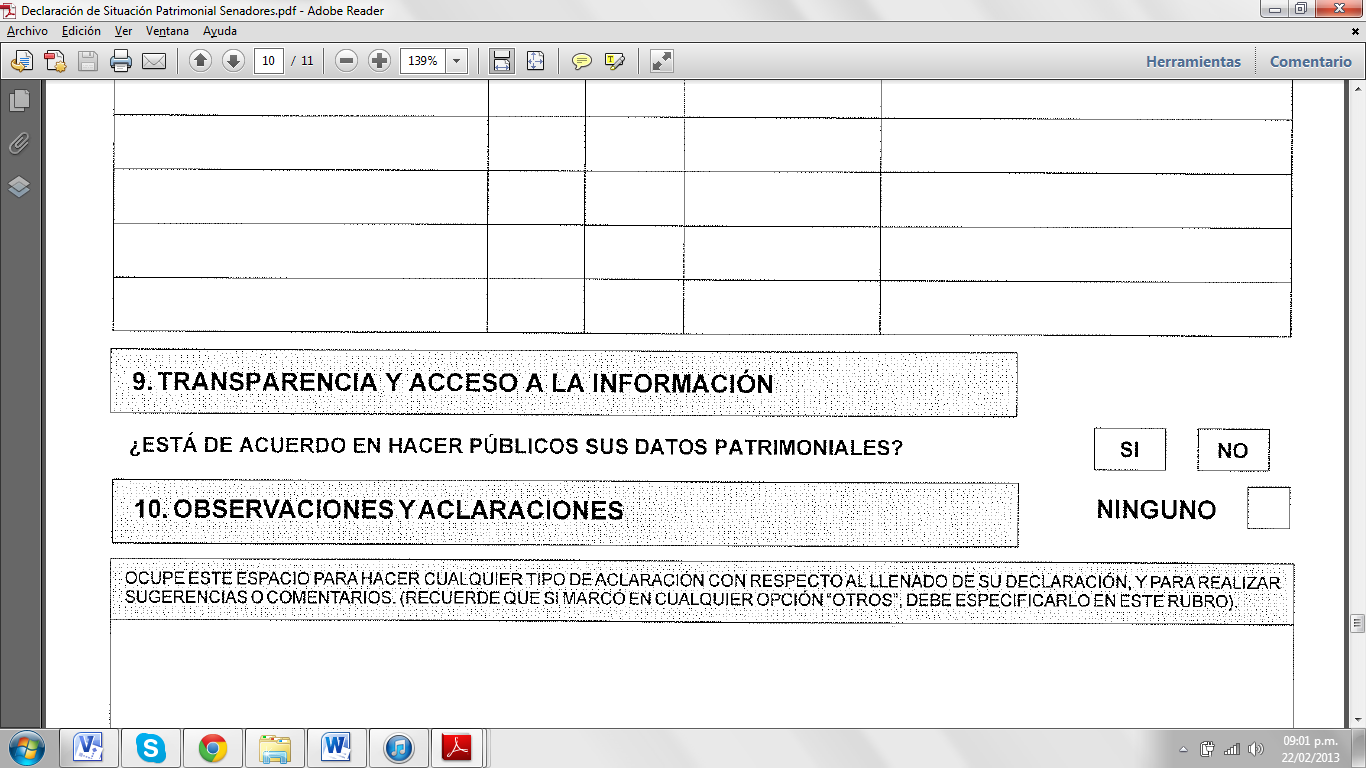 Con dicha leyenda se entiende que la excepción amparada en el artículo 40, párrafo segundo de la Ley Federal de Responsabilidades Administrativas de los Servidores Públicos únicamente refiere a aquella información relacionada con los datos patrimoniales.Por ello, de aquellos servidores públicos que hubiesen decidido hacer público sus datos relacionados con el patrimonio deberá de entregarse al peticionario únicamente testando los datos que se hacen mención en el considerando anterior. Sin embargo, aquellos servidores públicos que manifestaron su deseo de no hacer públicos sus datos patrimoniales, deberá de entregarse el documento omitiendo todos los datos relacionados con el patrimonio, además de los datos señalados en el considerando anterior. Lo anterior a efecto de proteger la privacidad y confidencialidad de la información de los servidores públicos que decidieron hacer pública su información patrimonial, y velando por su seguridad y la de terceros que pudieran ver afectado su ámbito de privacidad personal por la publicación de dicha información.Por lo expuesto y fundado, este Comité de Garantía de Acceso y Transparencia de la Información:RESUELVEPRIMERO: Con fundamento en los artículos 17 y 32, inciso B del Acuerdo Parlamentario para la Aplicación de la Ley Federal de Transparencia y Acceso a la Información Pública Gubernamental en la Cámara de Senadores, se revoca la respuesta y la reserva de la información realizada por la Contraloría Interna de la Cámara de Senadores. SEGUNDO.- Se instruye a la Contraloría Interna de la Cámara de Senadores sean proporcionadas las declaraciones públicas de los ciento veintiocho senadores integrantes de esta Honorable Cámara, en versión pública, de conformidad con lo previsto en los considerandos de la presente resolución. TERCERO: Se instruye a la Contraloría Interna para que en un término no mayor a veinte días hábiles, contados a partir del día hábil siguiente al de su notificación, dé cumplimiento a la presente resolución, proporcionando la información a la Unidad de Enlace a efecto de que sea notificada al recurrente y en el mismo término informe de su cumplimiento a este Comité de Garantía de Acceso y Transparencia de la Información. Así lo resolvieron por unanimidad los integrantes del Comité de Garantía de Acceso y Transparencia de la Información, el 17 de abril del 2013.SEN. ARELY GÓMEZ GONZÁLEZPRESIDENTESEN. SALVADOR VEGA CASILLASSECRETARIOSEN. ANGÉLICA DE LA PEÑA GÓMEZSECRETARIASEN. JUAN GERARDO FLORES RAMÍREZINTEGRANTESEN. MARTHA PALAFOX GUTIÉRREZINTEGRANTE